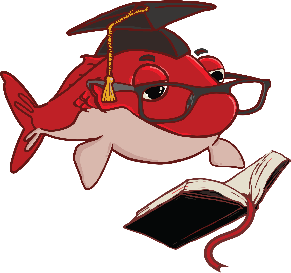 Welcome Back… We’re looking forward to a wonderful year!!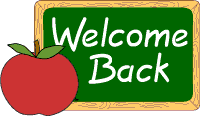 Snapper Creek Elementary PTA Events - 2020 – 2021October Book Fair (Postponed)Catalog Sales (Believe Online) 10/19NovemberThanksgiving Food Drive / BasketsPTA Friday Spirit Days PassDecember Holiday Store (Tentative)Edda’s Cake Sale January Domino’s Slice the Price Cards February Chocolate SalesMarch (Tentative)Pep RallySpring PicturesAprilTesting May (Tentative)Teacher Appreciation WeekBook FairOngoing Throughout the YearUniform, Recorder, Fun Books SalesPTA Friday Spirit Days Pass(Starts in November)